     _________________________________________________________________DeckscheinHierdurch bescheinige ich, dass der mir gehörende RüdeName:____________________________________________geworfen am:_________________Zuchtbuch-Nummer:____________________Farbe:______________________Größe:________Chip /Täto Nummer:____________________________________      Die Hündin:Name:____________________________________________geworfen am:________________Zuchtbuch-Nummer:____________________Farbe:______________________Größe:_______Chip / Täto Nummer:____________________________________Am Decktag:_____________________________________________________________________________________________________________________________________belegt hat.     Genaue Anschrift des Deckrüdenbesitzers:________________________________________________________________________________________________________Ort und Datum :_____________________  Unterschrift:_________________________Genaue Anschrift des Hündinnenbesitzers:________________________________________________________________________________________________________Ort und Datum:______________________  Unterschrift:________________________       Fotokopie der Ahnentafel des Rüden____ füge ich bei /_____liegt dem Zuchtbuchamt vor         (Bitte ankreuzen)Internationaler Biewer Yorkshire Terrier Club Emmerichsweg 12, 46282 Dorsten,Germany Telefon: +492362208853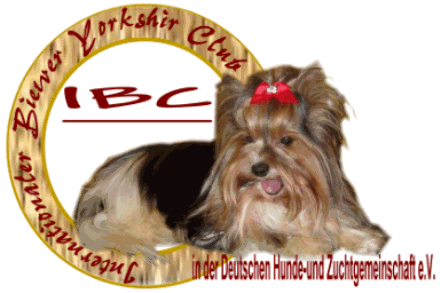 